ФЕДЕРАЛЬНАЯ СЛУЖБА ПО ЭКОЛОГИЧЕСКОМУ, ТЕХНОЛОГИЧЕСКОМУ И АТОМНОМУ НАДЗОРУ(РОСТЕХНАДЗОР)СЕВЕРО-ЗАПАДНОЕ  УПРАВЛЕНИЕДОКЛАД «Оценка эффективности организации и осуществления производственного контроля на горнодобывающих предприятиях Мурманской области на основе анализа нарушений требований промышленной безопасности, выявленных при проведении проверок в режиме государственного постоянного надзора на ОПО I класса опасности и при расследовании несчастных случаев»2022 г.Согласно части 1 статьи 9 Федерального закона от 21.07.1997 № 116-ФЗ «О промышленной безопасности опасных производственных объектов», организация, эксплуатирующая опасный производственный объект, обязана соблюдать положения настоящего Федерального закона, других федеральных законов, принимаемых в соответствии с ними нормативных правовых актов Президента Российской Федерации, нормативных правовых актов Правительства Российской Федерации, а также организовывать и осуществлять производственный контроль за соблюдением требований промышленной безопасности.Постановлением Правительства Российской Федерации от 18.12.2020 № 2168 утверждены «Правила организации и осуществления производственного контроля за соблюдением требований промышленной безопасности» (далее – Правила), устанавливающие обязательные требования к организации и осуществлению производственного контроля за соблюдением требований промышленной безопасности организациями, эксплуатирующими опасные производственные объекты.Согласно положениям данных Правил, производственный контроль является составной частью системы управления промышленной безопасностью и осуществляется эксплуатирующей организацией путем проведения комплекса мероприятий, направленных на обеспечение безопасного функционирования опасных производственных объектов.На всех подконтрольных горнодобывающих предприятиях разработаны и утверждены руководителями организаций Положения о производственном контроле.В АО «Кольская ГМК», АО «Апатит», АО «Ковдорский ГОК», АО «Олкон», АО «СЗФК» и ООО «Ловозерский ГОК», эксплуатирующих объекты I и II класса опасности, разработаны, в соответствии с требованиями к документационному обеспечению, системы управления промышленной безопасностью.Также на крупных предприятиях (АО «Кольская ГМК», АО «Ковдорский ГОК», АО «Апатит», АО «Олкон», ООО «Ловозерский ГОК», АО «СЗФК») созданы управления или отделы промышленной безопасности, а на других предприятиях дополнительно введены в штат специалисты, которые занимаются вопросами промышленной безопасности. Производственный контроль предприятий предусматривает проведение круглосуточного производственного контроля на опасных производственных объектах, за выполнением всех требований промышленной безопасности. Производственный контроль является составной частью системы промышленной безопасности и осуществляется организацией путем проведения комплекса организационно-технических мероприятий, направленных на обеспечение безопасного функционирования опасных производственных объектов, а так же на предупреждение аварий на этих объектах и обеспечения готовности к локализации аварий и инцидентов и ликвидации их последствий.В связи с проводимой реструктуризацией предприятий, сокращением численности, дифференциации обязанностей должностных лиц – инженерно-технических работников, ответственных за осуществление производственного контроля, изменения направленности по подчинению в структурных подразделениях на данный момент, созданные на предприятиях системы производственного контроля, не в состоянии в полной мере выполнять поставленные и предусмотренные законодательством в области промышленной безопасности задачи. Анализ выявленных нарушений требований промышленной безопасности в ходе осуществления проверок в режиме постоянного надзора и при расследовании несчастных случаев показывает, что большинство выявленных нарушений являются повторяющимися и имеют системный характер. Постоянно повторяющиеся нарушения требований безопасности формируют повышенный риск возникновения несчастных случаев и аварий, что неизбежно приводит к росту уровня травматизма.Повторяющиеся нарушения являются следствием недостаточной управляемости процессом, либо системой, что предопределяет состояние безопасности производства на конкретном рабочем месте. Чем меньше число повторяющихся нарушений, тем выше управляемость процессом обеспечения безопасности, тем ниже риск возникновения аварий и несчастных случаев.На предприятиях сформировался опасный стандарт работы, работники привыкли работать с нарушениями, зачастую не видят опасности. В связи с этим образовалась группа нарушений, которые не устраняются или повторяются даже после их устранения.Такие нарушения как несвоевременная актуализация проектной документации при изменении фактической обстановки, выполнение проектных решений и ознакомление с данной документацией, являются основными причинами несчастных случаев и свидетельствуют о неудовлетворительном исполнении своих должностных обязанностей со стороны технических руководителей рудников.   Осуществление производственного контроля на предприятиях сводится к проведению проверок в соответствии с планами работы по осуществлению производственного контроля, а анализ нарушений сводится к количественному учету выявленных нарушений и выписанных предписаний.Также стоит отметить формальный подход к организации проверок в рамках осуществления производственного контроля, которые проводятся без учета факторов рисков и фактических условий производственной деятельности на объекте, вследствие чего разрабатываемые мероприятия, направленные на устранение и недопущения нарушений, неэффективны. Нарушения требований промышленной безопасности являются предвестниками опасных производственных ситуаций, и поэтому необходим эффективный механизм их анализа и устранения. Повторяющиеся нарушения должны быть отдельным объектом производственного контроля. Для эффективного устранения повторяющихся нарушений необходимо выявлять дефекты системы обеспечения безопасности и комплексно их устранять.На сегодняшний день для устранения нарушений предлагаются типичные мероприятия, традиционно применяемые в системе промышленной безопасности: инструктажи, комплексные проверки, расследование происшествий и т.д., то есть алгоритмы действий, формализованные в законодательных и нормативных правовых актах. Однако эти меры позволяют только воспроизводить существующий уровень безопасности производства.   Исходя из анализа выявленных нарушений в ходе проведенных проверок в рамках осуществления государственного постоянного контроля и службой производственного контроля предприятий, а так же материалов расследования несчастных случаев, основными причинами снижения уровня производственного контроля являются:1. Формальное выполнение своих должностных обязанностей и отсутствие контроля со стороны лиц технического надзора, в части выполнения установленного порядка выдачи наряд-заданий на смену, а именно: - не предоставляется достоверная информация о состоянии рабочих мест на время окончания работы, выявленных нарушениях требований ОТ и ПБ, вследствие чего должностным лицом следующей смены осуществляется выдача наряд-задания на выполнения работ без учета оценки состояния рабочих мест и оборудования, в результате чего до работников не доводятся дополнительные меры по безопасным приемам выполнения предстоящей работы и меры безопасности при ее выполнении; - при выдаче наряд-заданий не указываются конкретные виды работ и места их выполнения, мероприятия по безопасному выполнению работ определяются формально, без определения (выявления) ситуаций, опасных для жизни работников на рабочих местах, вследствие чего не принимаются оперативные меры по устранению данных опасных ситуаций и причин их вызывающих.2. Неудовлетворительный контроль со стороны линейного персонала за соблюдением требований промышленной безопасности в части допуска работников в места выполнения работ, а также за соблюдением работниками производственной и трудовой дисциплины.3. Низкий профессиональный уровень непосредственных производителей работ, их пренебрежительное отношение к требованиям промышленной безопасности при выполнении своих обязанностей.4. Ненадлежащий контроль со стороны эксплуатирующих опасные производственные объекты организаций за безопасным производством работ подрядными организациями.5. Формальный контроль за исполнение мероприятий разработанных на основании расследований несчастных случаев.  6. Неудовлетворительный профессиональный уровень и квалификация руководителей и специалистов объектов, на которых ведутся горные работы, необходимый для разработки технических решений и мероприятий, направленных на обеспечение безопасности при ведении горных работ в осложненных горно-геологических условиях.7. Непринятие мер по привлечению к ответственности главных специалистов и руководителей объектов за нарушение требований промышленной безопасности, выявленных в ходе внутренних проверок  и инцидентов.Для изменения существующей ситуации руководителям предприятий рекомендуем преобразовать систему обеспечения промышленной безопасности, придав ей упреждающий характер. Для этого необходимо повысить эффективность функционирования производственного контроля, осуществляющего контроль эффективности обеспечения промышленной безопасности в процессе эксплуатации опасных производственных объектов, а так же усовершенствовать существующий механизм учета, анализа и устранения нарушений требований промышленной безопасности и охраны труда. Для улучшения функционирования производственного контроля и снижения травматизма необходимо принять неотложные меры, направленные на предупреждение и профилактику аварий и случаев производственного травматизма на эксплуатируемых объектах, а  именно:1. Целесообразно производить типизацию выявленных нарушений, выделять повторяющиеся и устранять не только нарушения, но и их причины. С этой целью предлагаем осуществлять следующий алгоритм действий:- обобщение результатов проверок, проводимых службами производственного контроля предприятий и государственного надзорного органа;- выявление повторяющихся нарушений;- деление повторяющихся нарушений на группы (опасные действия и приемы труда, профилактическая работа, содержание рабочих мест, разработка проектной документации, соблюдение проектной документации и т.д.)- ранжирование нарушений по степени опасности (критический риск, повышенный риск);- сравнение повторяющихся нарушений с нарушениями, явившихся причинами произошедших несчастных случаев;- выявление причин повторения травмоопасных и опасных нарушений;- определение ответственных за устранение нарушений;- разработка реестра опасностей и рисков с учетом повторяющихся нарушений;- разработка программ по устранению опасностей и снижению рисков на основе существующего реестра с учетом повторяющихся нарушений. 2. Усилить контроль за соблюдением требований промышленной безопасности и исполнения мероприятий по безопасности работ при выполнении работ подрядными организациями.3. Внедрения новых технологий ведения горных работ, современных систем контроля  и т.д.4. Своевременный пересмотр нормативно-технической документации, определяющей безопасные способы ведения горных работ (Технические проекты, Указания, регламенты, инструкции и т.д.), согласно факторов рисков и фактических условий производственной деятельности на объекте.5.  Внедрение новых способов обучения, проведения инструктажей;6. Особое внимание уделить проверке состояния крепления подземных горных выработок и за соблюдением вентиляционного режима, а также соответствие технологических регламентов, инструкций и паспортов крепления фактическим горно-геологическим условиям.7. Применение инструмента оценки рисков при проведении работ, который позволяет выявлять опасности (риски) в работе и принимать оперативные меры по их исключению или минимизации;8. Проведение анализа опасных действий и опасных условий на рабочих местах, в рамках осуществления производственного контроля;9. Реализация инструмента по поиску опасностей при выполнении работ с вовлечением рабочих и акцентом на риск-ориентированный подход к выявленным опасностям;10. Разработка и реализация целевой программы мероприятий по устранению опасностей при выполнении работ с применением инновационных технологий.11. Обустройство тренировочных полигонов для отработки навыков работ;12. Реализация наглядной агитации по безопасности труда (актуализация плакатов, нанесение сигнальной разметки, размещение соответствующих знаков и т.д.).13. Усилить производственный контроль на всех уровнях, в части ужесточения требовательности персонала к соблюдению требований промышленной безопасности;14. Повысить требовательность к работникам и специалистам организаций и обеспечить неукоснительное соблюдение вступивших в силу Федеральных норм и правил в области промышленной безопасности.Доклад закончен. Спасибо за внимание.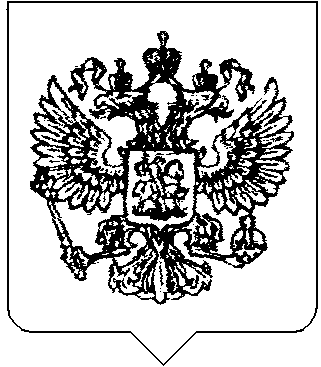 